FULL DE MATRÍCULA DE L’ESCOLA D’ESTIU 2023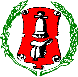 DE L’AJUNTAMENT DE SENCELLESDADES PERSONALS DEL MENOR:NOM I LLINATGES ................................................................................................... DATA DE NAIXEMENT ......................................ADREÇA ........................................................................................................... LOCALITAT ...............................................................TELF FAMILIAR 1 ........................................demanar per …...…...............................................................................................................TELF FAMILIAR 2........................................demanar per …............................................................................................................. ADREÇA ELECTRÒNICA ..............................................................................................................................................................MALALTIES MÉS FREQÜENTS/ IMPORTANTS: (En cas de prendre medicació, indicar en un paper a part tot el protocol.)...............................................................................................................................................................................................................................................................................................................................................................................................................................................................................................................................SAP NEDAR?	Ha de dur maniguets?	Xurro?TÉ ALGUN TIPUS D’AL·LÈRGIA (medicaments, medi ambient, alimentària; informar si hi ha unes pautes a seguir.)..........................................................................................................................................................................................................................................................................................................................................................................................................................ALTRES COSES A COMUNICAR: ..................................................................................................................................................................................................................................................................................................................................................................................................................................................................................................................................................................................................................................................PERSONES AUTORITZADES A RECOLLIR AL MENOR: NOM I DNI:NOM I DNI:NOM I DNI: 
Marca amb una X les opcions triades:*El preu reduït de les famílies nombroses només es realitzarà aplicant una bonificació de 25€ sobre el total del serveis que utilitzin. *El preu diari de l’escola matinera i el servei de menjador s’ abonarà el mateix dia s’utilitzi aquest servei. EXEMPCIONS *Les famílies amb una problemàtica econòmica greu, previ informe motivat dels Serveis Socials de Sencelles. Aquesta exempció serà de caràcter pregat i serà resolta per Decret de Batlia. *Els infants en condició d’acollida, sigui quina sigui la seva naturalesaDOCUMENTACIÓ QUE S’HA D’ENTREGAR AMB LA MATRÍCULA:FOTOCÒPIA DE LA TARGETA SANITÀRIA I DEL DNI INFANT (Si en té) FOTOCÒPIA DNI PARE/MARE/TUTORSFULL D’AUTORITZACIÓ SIGNAT REBUT BANCARI DEL PAGAMENT DE L’ACTIVITATCERTIFICAT D’EMPADRONAMENT PREUS RESIDENTS ESCOLA D’ESTIU (DE 9 A 14H)PREUS RESIDENTS ESCOLA D’ESTIU (DE 9 A 14H)PREUS RESIDENTS ESCOLA D’ESTIU (DE 9 A 14H)PREUS RESIDENTS ESCOLA D’ESTIU (DE 9 A 14H)MensualQuinzenalPreuJULIOL (de 9 a 14)185 € De dia 3 a dia 14 de juliol 95 € JULIOL (de 9 a 14)185 € De dia 17 a dia 31 de juliol 95 € AGOST (de 9 a 14h) 185 €De dia 1 al dia 14 d’agost 95 €AGOST (de 9 a 14h) 185 €De dia 16 al dia 31 d’agost 95 € TOTALPREUS NO RESIDENTS ESCOLA D’ESTIU (DE 9 A 14H)PREUS NO RESIDENTS ESCOLA D’ESTIU (DE 9 A 14H)PREUS NO RESIDENTS ESCOLA D’ESTIU (DE 9 A 14H)PREUS NO RESIDENTS ESCOLA D’ESTIU (DE 9 A 14H)MensualQuinzenalPreuJULIOL (de 9 a 14)195 €De dia 3 a dia 14 de juliol 100 € JULIOL (de 9 a 14)195 €De dia 17 a dia 31 de juliol 100 € AGOST (de 9 a 14h) 195 €De dia 1 al dia 14 d’agost 100€ AGOST (de 9 a 14h) 195 €De dia 16 al dia 31 d’agost 100 €  TOTALSERVEI D’ESCOLA MATINERA (DE 8 A 9H)SERVEI D’ESCOLA MATINERA (DE 8 A 9H)Mensual 25 € Diari 2.5 € TOTALSERVEI DE MENJADOR (DE 14H A 16H) MENSUALPREU DIARIRESIDENTS135 €  7 €NO RESIDENTS 155 €8 € TOTAL TOTAL 